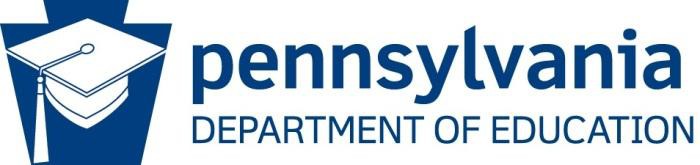 Summary of Professional Development Survey (PDE-3527)Please complete this form using all of the responses from your event’s surveys.  Submit this form along with copies of your survey responses WITH the Excel spreadsheet roster upon completion of all required follow up assignments.Participants’ rating scale: 5=excellent  4=good  3=average  2=unsatisfactory 1= poorComments by participants in support of the program that may be used in future Act 48 applications to PDE:Name of Approved Provider: Lehigh University College of EducationLehigh University College of EducationLehigh University College of EducationDepartment/Group Offering Program/Non-credit Course:Name of Program/Non-credit Course:Start Date – End Date of Program/Non-credit CourseNumber of participants in each group:________Teacher Number of participants in each group:________Education Specialist/School LeaderNumber of participants in each group:A. Participant SatisfactionMean Rating1. Program/non-credit course was well organized.2. Program/non-credit course objectives were clearly stated.3. Program/non-credit course activities and assignments were relevant to Course/Program objectives.4. All necessary materials/equipment/resources were provided or made readily available.   5. Overall instructor performanceB. Impact on Professional PracticeMean Rating6.  This program/non-credit course enhanced the educator's/ school leader’s content knowledge in the area of certification assignment. 7.  This program/non-credit course increased the educator's/ school leader’s instructional skills based on research of effective practice.    8.  This program/non-credit course provided information on a variety of assessment skills.  9.  This program/non-credit course provided skills needed to analyze and use data in decision making for teaching or learning. 10.  This program/non-credit course empowered participants to work effectively with parents and community partners to pursue excellence in learning.11.  This program/non-credit course provided the participants the knowledge and skills to think strategically regarding standards-based instruction and leadership. 	 12. This program/non-credit course enhanced the participant’s professional growth and deepened reflection and self-assessment regarding understanding and implementation of exemplary practices.        